กำหนดการฝึกอบรม “โครงการฝึกอบรมดับเพลิงให้กับประชาชนในตำบลบางเตยประจำปี พ.ศ.2562” จัดโดยงานป้องกันและบรรเทาสาธารณภัย สำนักงานปลัดองค์การบริหารส่วนตำบลบางเตยวันที่   4   กันยายน   พ.ศ.2562ณ อาคารอเนกประสงค์ องค์การบริหารส่วนตำบลบางเตย-------------------*กำหนดการอาจมีการเปลี่ยนแปลงได้ตามความเหมาะสม*หมายเหตุเวลา 10.30-10.45 น.	/14.30-14.45 น.	รับประทานอาหารว่าง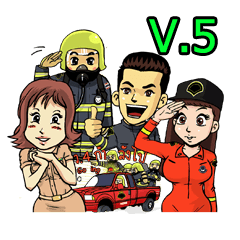 เวลาหัวข้อวิชาผู้รับผิดชอบ08.15-08.45 น.ลงทะเบียนฝึกอบรมสนง.ปลัดฯ08.45-09.00 น.พิธีเปิด สนง.ปลัดฯ09.00-10.00 น.ทฤษฏีการเกิดเพลิงไหม้ (บรรยาย)ทีมวิทยากรจากเทศบาลเมืองไร่ขิง10.00-11.00 น.จิตวิทยาเมื่อเกิดอัคคีภัย (บรรยาย)ทีมวิทยากรจากเทศบาลเมืองไร่ขิง11.00-12.00 น.ประเภทของเพลิงและวิธีการดับเพลิงประเภทต่างๆ(บรรยาย)ทีมวิทยากรจากเทศบาลเมืองไร่ขิง12.00-13.00 น.พักรับประทานอาหารกลางวันสนง.ปลัดฯ13.00-14.00 น.ฝึกปฏิบัติเทคนิคการใช้เครื่องมือดับเพลิงและวิธีการใช้ถังเคมีดับเพลิง (ปฏิบัติ) ทีมวิทยากรจากเทศบาลเมืองไร่ขิง14.00-16.00 น.ฝึกปฏิบัติการใช้ถังเคมีดับเพลิงเบื้องต้น เพื่อดับไฟประเภทแก๊สและน้ำมัน (ปฏิบัติ)ทีมวิทยากรจากเทศบาลเมืองไร่ขิง16.00-16.30 น.ประเมินผลโครงการ มอบประกาศนียบัตร และพิธีปิดสนง.ปลัดฯ